§1701.  Program of health servicesThe department, through its Bureau of Health, is authorized to administer a program to extend and improve its services for promoting the general public health.The department is authorized to:1.  Apply for federal aid.  Apply for federal aid under the Public Health Service Act (Public Law No. 410, 78th Congress Second Session as heretofore or hereafter amended);2.  Cooperate with Federal Government.  Cooperate with the Federal Government through the United States Public Health Service in matters of mutual concern pertaining to general public health, including such methods of administration as are found to be necessary for the efficient operation of the plan for the aid; and[PL 1981, c. 470, Pt. A, §70 (AMD).]3.  Reports.  Make such reports in such form and containing such information as the Surgeon General of the United States Public Health Service may require, and comply with such provisions as said Surgeon General may find necessary to assure the correctness and verification of such reports.The Treasurer of State shall be the appropriate fiscal officer of the State to receive federal grants on account of general public health services as contemplated by Public Health Service Act, as heretofore or hereafter amended, and the State Controller shall authorize expenditures therefrom as approved by the department.SECTION HISTORYPL 1981, c. 470, §A70 (AMD). The State of Maine claims a copyright in its codified statutes. If you intend to republish this material, we require that you include the following disclaimer in your publication:All copyrights and other rights to statutory text are reserved by the State of Maine. The text included in this publication reflects changes made through the First Regular and First Special Session of the 131st Maine Legislature and is current through November 1, 2023
                    . The text is subject to change without notice. It is a version that has not been officially certified by the Secretary of State. Refer to the Maine Revised Statutes Annotated and supplements for certified text.
                The Office of the Revisor of Statutes also requests that you send us one copy of any statutory publication you may produce. Our goal is not to restrict publishing activity, but to keep track of who is publishing what, to identify any needless duplication and to preserve the State's copyright rights.PLEASE NOTE: The Revisor's Office cannot perform research for or provide legal advice or interpretation of Maine law to the public. If you need legal assistance, please contact a qualified attorney.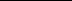 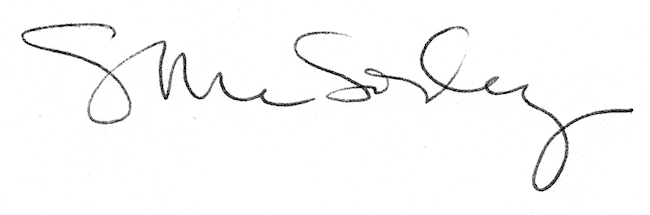 